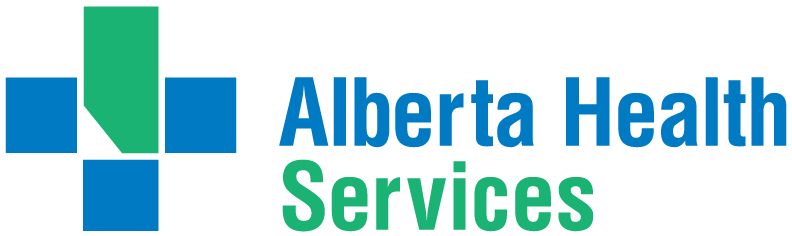 CALGARY CLINICAL PSYCHOLOGY RESIDENCY2024 – 2025 training rotation request formThe purpose of this questionnaire is to identify the training rotations that you are most interested in.Following release of the results of the APPIC match in February, each applicant who is matched to our residency program will be advised of the training rotations that will be available to him/her during the residency year.  The specific rotations offered will be based on the applicant’s response to this questionnaire. We will do our best to assign residents to their most preferred rotations but cannot guarantee that a specific rotation will be available.In the space below list in order of preference up to 6 rotations. Do not list rotations that would not be acceptable to you. It is permissible to list specific rotations (e.g., Cognitive‐Behavioural Therapy Service at Sheldon M. Chumir Health Centre) and/or general classes of training rotations (e.g., training in cognitive‐ behavioural therapy in an outpatient mental health clinic).Return this questionnaire as soon as possible after your interview. The deadline date for receipt of this questionnaire is January 15th, 2024.Forward to Dr. Caroline Schnitzler by Email to: caroline.schnitzler@ahs.caNAME:UNIVERSITY:TELEPHONE:APPIC Match #:EMAIL:STREAM(S)1st choice2nd choice3rd choice4th choice5th choice6th choiceDate: